MAL INPUTLISTE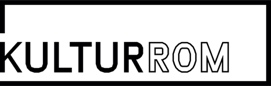 INPUTMIC/DISTATIVNOTATER1234567891011121314